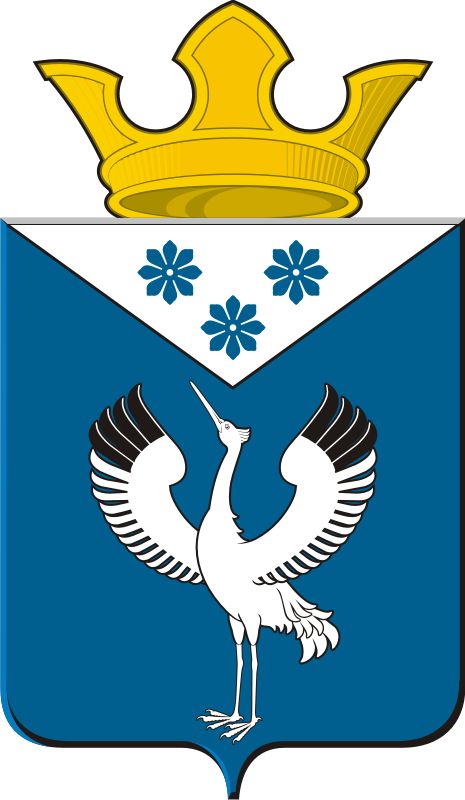 Российская ФедерацияСвердловская областьГлава муниципального образованияБаженовское сельское поселениеПОСТАНОВЛЕНИЕот 18.02.2016 г.с.Баженовское                                                    № 31Об обеспечении первичных мер пожарной безопасностина территории муниципального образования                                            Баженовское сельское поселение    В соответствии с федеральными законами: от 21 декабря 1994 № 69-ФЗ «О пожарной безопасности»,  от 6 октября 2003 № 131-ФЗ «Об общих принципах организации местного самоуправления в Российской Федерации», от 22 июля 2008 года № 123-ФЗ «Технический регламент о требованиях пожарной безопасности», во исполнение постановления Правительства Российской Федерации от 25 апреля 2012 года №390 «О противопожарном режиме», Закона Свердловской области от 15 июля 2005 года № 82-ОЗ «Обеспечение пожарной безопасности на территории Свердловской области»,  Постановления Правительства Свердловской области от 10 марта 2006 N 211-ПП "Об утверждении Положения о порядке проведения органами государственной власти Свердловской области противопожарной пропаганды и организации обучения населения мерам пожарной безопасности в Свердловской области", в целях обеспечения защищенности населения и имущества от пожаров, повышения ответственности организаций, должностных лиц и граждан в сфере обеспечения пожарной безопасности на территории муниципального образования Баженовское сельское поселение.ПОСТАНОВЛЯЮ:1. Утвердить:1.1. Положение об обеспечении первичных мер пожарной безопасности на территории муниципального образования Баженовское сельское поселение (Приложение №1).         1.2. Перечень первичных средств пожаротушения и противопожарного инвентарядля помещений и строений, находящихся в собственности (пользовании) граждан (Приложение №2);         1.3. Перечень первичных средств пожаротушения муниципального образования Баженовское сельское поселение (Приложение №3).2. Рекомендовать руководителям организаций всех форм собственности и гражданам поселения для предотвращения пожаров:1) обеспечить выполнение мер пожарной безопасности на территории муниципального образования Баженовское сельское поселение, установленных Федеральным законом от 22 июля 2008 года № 123-ФЗ «Технический регламент о требованиях пожарной безопасности», постановлением Правительства Российской Федерации от 25 апреля 2012 года № 390 «О противопожарном режиме»,  другими документами и нормами пожарной безопасности;2) оснастить находящиеся в собственности (пользовании) помещения и строения первичными средствами пожаротушения и противопожарного инвентаря, согласно установленным требованиям;3) производить расчет оснащения помещений ручными огнетушителями, согласно установленным нормам;4) рекомендовать разместить в индивидуальных жилых домах частного сектора   первичные средства пожаротушения. 3. Администрация поселения :1) включить мероприятия по обеспечению пожарной безопасности в планы, схемы и программы развития Баженовского сельского поселения;2) обеспечить выполнение требований мер пожарной безопасности на подведомственных объектах и территориях;3) в срок до 01.04.2016 года разработать меры пожарной безопасности в  структурных подразделениях Администрации поселения;4) ежегодно предусматривать в смете расходов затраты на мероприятия по обеспечению мер пожарной безопасности;5) ежеквартально направлять в Байкаловский муниципальный район    сведения о выполнении противопожарных мероприятий.4. Заместителю главы Администрации поселения по вопросам ЖКХ :1) разработать мероприятия для деятельности добровольной пожарной дружины в сельских населенных пунктах поселения, а также для участия граждан в обеспечении мер пожарной безопасности ;2) организовать контроль за выполнением мер пожарной безопасности при эксплуатации частного жилого фонда,  в сельских населенных пунктах поселения;3) оказывать содействие органам государственной власти Свердловской области в информировании населения о мерах пожарной безопасности, в том числе посредством организации и проведения собраний населения.4) проводить анализ и обобщение сведений о выполнении противопожарных мероприятий организациями (независимо от форм собственности) на территории Баженовского сельского поселения для рассмотрения на заседаниях комиссии по чрезвычайным ситуациям и обеспечению пожарной безопасности Байкаловского муниципального района;2) до 01.04. 2016 года проверить функционирование всех источников  водоснабжения для противопожарных целей  на территории  Баженовского сельского поселения.5. Настоящее постановление вступает в силу после официального обнародования.6. Контроль за выполнением настоящего постановления оставляю за собой.Глава  муниципального образованияБаженовское сельское поселение                                                           Л.Г.Глухих                                        Приложение №1                               к постановлению Главы                     муниципального образования                 Баженовское сельское поселение                                 от  18.02.2016.  №31ПОЛОЖЕНИЕоб обеспечении первичных мер пожарной безопасностина территории муниципального образования Баженовское сельское поселениеГлава 1. Общие положения1. Настоящее Положение регулирует вопросы обеспечения первичных мер пожарной безопасности на территории муниципального образования  Баженовское сельское поселение (далее - Положение).2. Обеспечение первичных мер пожарной безопасности относится к вопросам местного значения муниципального образования  Баженовское сельское поселение (далее - сельское поселение).3. Первичные меры пожарной безопасности - реализация принятых в установленном порядке норм и правил по предотвращению пожаров, спасению людей и имущества от пожаров. Первичные меры пожарной безопасности на территории сельского поселения включают в себя:1) издание муниципальных правовых актов по вопросам пожарной безопасности;2) разработку целевых программ и планов обеспечения пожарной безопасности;3) создание условий для организации деятельности добровольной пожарной  дружины;4) оказание содействия органам государственной власти Свердловской области в информировании населения о мерах пожарной безопасности, в том числе посредством организации и проведения собраний населения;5) включение мероприятий по обеспечению пожарной безопасности в планы, схемы и программы развития территорий поселения;6) оповещение населения в случае возникновения пожара;7) создание в целях пожаротушения условий для забора в любое время года воды из источников наружного водоснабжения, расположенных в сельских населенных пунктах и на прилегающих к ним территориях;8) принятие мер по локализации пожара и спасению людей и имущества до прибытия подразделений Государственной противопожарной службы в сельских населенных пунктах;9) установление особого противопожарного режима на территории сельского поселения;10) оказывать содействие в работе  комиссии Байкаловского муниципального района по предупреждению и ликвидации чрезвычайных ситуаций и обеспечению пожарной безопасности.4. Вопросы, не урегулированные настоящим Положением, решаются в соответствии с действующим законодательством.Глава 2. Основные задачи по обеспечению первичных мер пожарной безопасности5. К основным задачам по обеспечению первичных мер пожарной безопасности на территории сельского поселения относятся:1) реализация первичных мер пожарной безопасности, направленных на предупреждение пожаров на территории сельского поселения;2) создание условий для безопасности людей и сохранности имущества от пожаров;3) принятие мер для спасения людей и имущества при пожаре.Глава 3. Функции администрации Баженовского сельского поселения в области обеспечения пожарной безопасности6. К функциям Администрации Баженовского сельского поселения в области обеспечения пожарной безопасности относятся:1) реализация полномочий органов местного самоуправления по решению вопросов организационно-правового, финансового, материально-технического обеспечения пожарной безопасности муниципального образования;2) разработка и осуществление мероприятий по обеспечению пожарной безопасности муниципального образования и объектов муниципальной собственности, которые должны предусматриваться в планах и программах развития территории, обеспечение надлежащего состояния источников противопожарного водоснабжения, содержание в исправном состоянии средств обеспечения пожарной безопасности жилых и общественных зданий, находящихся в муниципальной собственности;3) разработка и организация выполнения муниципальных целевых программ по вопросам обеспечения пожарной безопасности;4) разработка плана привлечения сил и средств для тушения пожаров 
и проведения аварийно-спасательных работ на территории муниципального образования и контроль за его выполнением;5) установление особого противопожарного режима на территории муниципального образования, а также дополнительных требований пожарной безопасности на время его действия;6) обеспечение беспрепятственного проезда пожарной техники к месту пожара;7) обеспечение связи и оповещения населения о пожаре;8) организация обучения населения мерам пожарной безопасности 
и пропаганду в области пожарной безопасности, содействие распространению пожарно-технических знаний;9) социальное и экономическое стимулирование участия граждан и организаций в добровольной пожарной охране, в том числе участия в борьбе с пожарами.Глава 4. Финансовое обеспечение первичных мер пожарной безопасности7. Финансовое обеспечение первичных мер пожарной безопасности в границах муниципального образования является расходным обязательством сельского поселения.8. Расходы на обеспечение первичных мер пожарной безопасности осуществляются в пределах средств, предусмотренных в бюджете сельского поселения на соответствующий финансовый год.                                                 Приложение № 2                                     к постановлению Главы                            муниципального образования                         Баженовское сельское поселение.                                          от 18.02.2016.№ 31ПЕРЕЧЕНЬпервичных средств пожаротушения и противопожарного инвентарядля помещений и строений, находящихся в собственности(пользовании) граждан                               Приложение № 3                      к постановлению Главы           муниципального образования       Баженовское сельское поселение                    от 18.02.2016.№ 31ПЕРЕЧЕНЬпервичных средств пожаротушения муниципального образования Баженовское сельское поселение.1. У каждого жилого строения устанавливается емкость (бочка) с водой объемом не менее 0,2 куб. м и комплектуется двумя ведрами.2. У каждого жилого строения устанавливается ящик для песка объемом 0,5; 1,0 и 3 куб. м (в зависимости от размера строения) и комплектуется совковой лопатой.3. В каждом жилом строении должен быть огнетушитель, который содержится согласно паспорту и своевременно перезаряжается.4. Все помещения (комнаты, холлы, кладовые) индивидуальных жилых домов оборудуются автономными пожарными извещателями.5. На электрооборудование устанавливаются защитные устройства.6. Из расчета на каждые 10 домов необходимо иметь пожарный щит, на котором должно находиться: лом, багор, 2 ведра, 2 огнетушителя объемом не менее 10 литров каждый, 1 лопата штыковая, 1 лопата совковая, асбестовое полотно, грубошерстная ткань или войлок (кошма, покрывало из негорючего материала), емкость для хранения воды не менее 0,2 куб. м (местонахождение определяется на сходе).7. На стенах индивидуальных жилых домов (калитках или воротах домовладений) вывешиваются таблички с изображением инвентаря, с которым жильцы этих домов обязаны являться на тушение пожара.Наименование помещения,  строенийНаименование первичных средств пожаротушения, их количествоПримечаниеКвартиры, комнаты         
общежития  - огнетушитель порошковый или углекислотный емкостью не менее 2 литров в количестве 1 ед. на 100 кв. м общей площади помещений квартиры (комнаты); - асбестовое покрывало размером 1 x 1 м 1 ед. на квартиру (комнату);- пожарный кран внутриквартирного пожаротушения со шлангом и распылителем - приобретает и несет ответственность за содержание собственник жилья 



<*> для квартирных зданий,              
оборудованных хозяйственно-питьевым водоснабжением Индивидуальные жилые и дачные дома Для внутренних жилых помещений  как для квартир (смотри выше). Емкости с водой объемом не менее 200 л, 2 ведра.       
Немеханизированный пожарный инструмент (ломы, багры, крюки с деревянной рукояткой, ведра, комплекты для резки электропроводов, ножницы, диэлектрические боты и коврики, лопаты совковые и штыковые, вилы, тележки для перевозки оборудования, ручные насосы,                
пожарные рукава, защитные экраны,  ящики с песком).  Приобретение за личный счет, за счет коллективных средств 
домовладельцев. Закрепление инвентаря осуществляется на общих сходах,  собраниях и  контролируется  председателями уличных комитетов, председателями  кооперативов Гаражи          Огнетушители емкостью не менее 5 литров (пенные, водные, порошковые, углекислотные) -  1 ед. на 1 машино-место. Асбестовое покрывало размером  не менее 1 x 1 м - 1 ед.  на 1 помещение. Ящик с песком емкостью не менее 0,5 куб. м с совковой лопатой - 1 ед.  на 1 помещение.  Трос, буксирная тяга - 1 ед.    
на 1 автомобиль  Приобретается за счет  
владельцев           Вспомогательные, подсобные, хозяйственные постройки (бани, сараи, помещения для скота, птицы) Огнетушители емкостью не менее  2 литров (пенные, водные, порошковые, углекислотные) -  1 ед. на 50 кв. м защищаемой  площади  Приобретается за счет  владельцев  Помещения  общественного или иного назначения, связанные с индивидуальной трудовой деятельностью, размещаемые на территории частных         
землевладений   По нормам ППРПриобретается за счет владельцев 